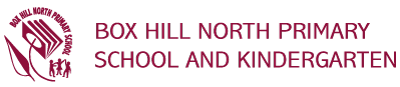 STUDENT WELLBEING AND 
ENGAGEMENT POLICYPurposeThe purpose of this policy is to ensure that all students and members of our school community understand:our commitment to providing a safe and supportive learning environment for studentsexpectations for positive student behavioursupport available to students and familiesour school’s policies and procedures for responding to inappropriate student behaviour. Box Hill North Primary School is committed to providing a safe, secure and stimulating learning environment for all students.  We understand that students reach their full potential only when they are happy, healthy and safe, and that a positive school culture helps to engage students and support them in their learning.  Our school acknowledges that student wellbeing and student learning outcomes are closely linked. The objective of this policy is to support our school to create and maintain a safe, supportive and inclusive school environment consistent with our school’s values.ScopeThis policy applies to all school activities, including camps and excursions. ContentsSchool profileSchool values, philosophy and visionEngagement strategiesIdentifying students in need of supportStudent rights and responsibilities Student behavioural expectationsEngaging with families Evaluation PolicySchool profile Box Hill North Primary School is located in the Eastern suburbs of Melbourne. The school is close to several Secondary Colleges including Koonung Secondary College and Box Hill High School. The School was opened in 1955 in quiet, leafy surroundings in Elizabeth Street, Box Hill North, in the City of Whitehorse. The Kindergarten, which operates as an integral part of the school program, was opened in 1996. The School is situated on 2.5 hectares of land, with extensive playgrounds and excellent facilities. These include a Performing Arts centre, 5/6 Learning centre, newly extended and upgraded Kindergarten, modern air-conditioned classrooms, an art room, library and gymnasium. The Performing Arts Centre and the gymnasium also provide quality facilities for the local community. The population of the school is steady and is made up of various socio-economic groups. The school’s current enrolment is 280 students, accommodated in 12 classrooms. Transition programs from Kindergarten through to Year 7 at every year level are a feature of the school. Our Kindergarten has its own transition program as well as providing a Kindergarten to School program which is an invaluable process for children moving into the Foundation (Prep) classes. For students moving onto secondary school, an induction program is provided. It is enhanced by secondary students from Koonung Secondary College being involved in science activities, the Year 9 ‘Live Life’ program and Year 10 work experience placements.Our staff focus is working and planning in teams: Kindergarten, Prep, Years 1 and 2, Years 3 and 4, Years 5 and 6 and Specialist staff.  This is aimed at creating stimulating classroom programs that cater for each student’s individual needs and abilities. Students are challenged to reach their full potential through active engagement in meaningful learning experiences. Each team works closely in planning and delivering curriculum along with the specialist team. The specialist team provides comprehensive programs in Visual Arts, Performing Arts, Languages (Japanese), PE and EAL (English as an Additional Language).  Our 1:1 Laptop program for years 3-6 students is highly regarded and important in providing the infrastructure to support a 21st learning environment.Box Hill North Primary School is a community where pride is taken in achievements as all strive for excellence in education. The school values the strength of partnerships between parents, staff and students. The community focus of the school is very strong and highly valued and parents participate in all aspects of school life. Parents are involved in children’s learning through participation in active learning experiences including camps, excursions, sport, classroom and school-based activities, fundraising and special events.The school aims to provide a safe, caring environment where children enjoy and are challenged in their learning. Students are encouraged to take responsibility for their own learning in a school climate which strives to create an atmosphere of cooperation.Our school motto is: Sharing your child’s journeySchool values, philosophy and vision Box Hill North Primary School is a caring school that builds strong connections through friendly, supportive and innovative programs. We are a school who is seeking to be cutting edge in all areas, providing high standards and expectations in every curriculum area. We offer to develop a breadth of subject choices, to ensure students leave in readiness for secondary school as literate, numerate, technologically savvy and as well-educated citizens who have the capability, confidence and independence to make a positive contribution to our society.We believe that learning is a lifelong journey and have an expectation that all students can and will be successful. It is our responsibility to cater for all individual student learning needs. All our students are taught the skills and values necessary for success in education, life and work.Our school vision is: Inspire, Learn, Create, Together for Tomorrow’s World.At Box Hill North Primary School we strongly promote the values of:	Ambition – reach for the stars, focused, organised	Creativity – wonder, inspired, curious, collaborative, individual	Compassion – empathy for others, embrace difference, respect, care	Courage – Give it a go, inner strength, be brave, bounce back.Engagement strategiesThe Principal, Assistant Principal and Student Wellbeing Coordinator will have overall responsibility for student wellbeing. All staff are to be responsible for implementation. Implementation is to occur by the undertaking of the following:high and consistent expectations of all staff, students and parents and carersprioritise positive relationships between staff and students, recognising the fundamental role this plays in building and sustaining student wellbeing creating a culture that is inclusive, engaging and supportivewelcoming all parents/carers and being responsive to them as partners in learninganalysing and being responsive to a range of school data such as attendance, Attitudes to School Survey, parent survey data, student management data and school level assessment datateachers at Box Hill North Primary School use an agreed instructional framework to ensure an explicit, common and shared model of instruction to ensure that evidenced-based, high yield teaching practices are incorporated into all lessonsteachers at Box Hill North Primary School adopt a broad range of teaching and assessment approaches to effectively respond to the diverse learning styles, strengths and needs of our students and follow the standards set by the Victorian Institute of Teachingour school’s Statement of Values are incorporated into our curriculum and promoted to students, staff and parents so that they are shared and celebrated as the foundation of our school communitycarefully planned transition programs to support students moving into different stages of their schoolingpositive behaviour and student achievement is acknowledged in the classroom, and formally in school assemblies and communication to parentsmonitor student attendance and implement attendance improvement strategies at a whole-school, cohort and individual levelstudents have the opportunity to contribute to and provide feedback on decisions about school operations through the Junior School Council. Students are also encouraged to speak with their teachers, Assistant Principal and Principal whenever they have any questions or concerns.create opportunities for cross—age connections amongst students through school plays, athletics, music programs, buddies programsprograms, incursions and excursions developed to address issue specific behaviour (i.e. anger management programs)opportunities for student inclusion (i.e. sports teams)Consistent school-wide behaviour management approach is to be adopted and established through the Learning to Learn unit at the beginning of each year.Students are required to adhere to the Student Code of Conduct as set out in the School Strategic Plan.Established whole-school expectations are to be agreed upon by all students and their parents with the signing of the Student Wellbeing Book and the Computer Use- Student Code of Conduct at the beginning of each school year.Staff are to respond to all reports of bullying, harassment and discrimination as set out in the Staff Handbook.DEECD will provide a visiting teacher service for students who need support for eg school attendance and chronic illnessStudent Wellbeing Coordinator is to maintain a register of support personnel and services.Student safety relating to:Excursions and campsSafety outside the school groundsSwimming and water safety programsClassroom and playground equipmentBefore and After School Careis to be addressed as per the Excursion Policy and The Victorian Government Schools Reference Guide: Section 4.4Student health issues are to be responded to as per the First Aid Policy and The Victorian Government Schools Reference Guide: Section 4.5A “Management Plan” procedure for students with chronic or life-threatening medical conditions including Anaphylaxis and Asthma Plans is to be maintained.Evacuation plan procedures are to be clearly outlined and practised regularly as per Occupational Health and Safety Policy.Leadership opportunities are to be provided to students in a range of ways including:School House Captains Year 6  CaptainsJunior School CouncilSchool assembly presentationsBuddy ProgramsMentoring ProgramImplementation of a whole school wellbeing/ anti-bullying program throughMindfulness Whole school participation of The Resilience ProjectSchool wide participation in The Respectful Relationships ProgramFocus on the School Values of Ambition, Creativity, Compassion, CouragePrograms implemented to support the Victorian Curriculum may include:Healthy RelationshipsAnti-bullyingFamily LifeLife EducationTransitionCross-Age Programs (Mentors and Buddies Programs)Celebration and reward for students’ achievements and positive behaviour may include:Student of the Week Certificates and recognition in NewsletterClass awardsStar of the DayZowie DayHouse pointsTeam curriculum planning to audit the inclusion of student background / prior experience, learning styles and learning needs.Professional Development for teachers, and parent information sessions are to be provided for the effective implementation of wellbeing programs.Parents/ Guardians are encouraged to:Maintain open and frequent communication with schoolInform the Principal and/or class teacher of changing circumstances which relate to the on-going wellbeing of their childBe supportive of school policies and work with the school to reinforce policy guidelines at homeBecome involved in the school decision-making bodies and classroom teaching programsAttend information sessions provided.Provide up to date emergency contact details.Targetedeach year level has a team leader/coordinator responsible for the cohort of students, who along with the year level team, monitor the health and wellbeing of students in their year, and act as a point of contact for students who may need additional supportall students in Out of Home Care will be appointed a Learning Mentor, have an Individual Learning Plan and will be referred to Student Support Services for an Educational Needs Assessmentconnect all Koorie students with a Koorie Engagement Support Officerall staff undertaking professional development in the implantation of The Resilience Project and The Respectful Relationships Programsall staff bring to the attention of the Assistant Principal, any students in need to further support through SSSO servicesBox Hill North Primary School seeks support from the DET, SSSO and external support services (eg. OnPsych) when working with students who have experienced traumaIndividual Student Support Group meetings conducted termly for students under PSDMS and Out of Home Care http://www.education.vic.gov.au/school/principals/spag/participation/pages/supportgroups.aspxIndividual Learning Plan and Behaviour Support PlanProgram for Students with Disabilitiesreferral to Student Welfare Coordinator, Assistant Principal and Student Support Servicesreferral to ChildFirst, Child ProtectionBox Hill North Primary School implements a range of strategies that support and promote individual engagement. These can include:building constructive relationships with students at risk or students who are vulnerable due to complex individual circumstancesmeeting with student and their parent/carer to talk about how best to help the student engage with schooldeveloping an Individual Learning Plan and/or a Behaviour Support Planconsidering if any environmental changes need to be made, for example changing the classroom set upreferring the student to: school-based wellbeing supports Student Support ServicesAppropriate external supports such as council based youth and family services, other allied health professionals, headspace, child and adolescent mental health services or ChildFirstWhere necessary the school will support the student’s family to engage by: being responsive and sensitive  to changes in the student’s circumstances and health and wellbeingcollaborating, where appropriate and with the support of the student and their family, with any external allied health professionals, services or agencies that are supporting the studentmonitoring individual student attendance and developing an Attendance Improvement Plans in collaboration with the student and their familyrunning regular Student Support Group meetings for all students:with a disabilityin Out of Home Care and with other complex needs that require ongoing support and monitoring.Identifying students in need of supportBox Hill North Primary School is committed to providing the necessary support to ensure our students are supported intellectually, emotionally and socially. The Student Wellbeing team plays a significant role in developing and implementing strategies help identify students in need of support and enhance student wellbeing. Box Hill North Primary School will utilise the following information and tools to identify students in need of extra emotional, social or educational support:personal, health and learning information gathered upon enrolment and while the student is enrolledattendance recordsacademic performanceobservations by school staff such as changes in engagement, behaviour,  self-care, social connectedness and motivationattendance, detention and suspension dataengagement with familiesreferrals from teachers and parentsadvice and support from external services (eg. CYMHS, other allied professionals)Student rights and responsibilitiesAll members of our school community have a right to experience a safe and supportive school environment. We expect that all students, staff, parents and carers treat each other with respect and dignity. Our school’s Statement of Values highlights the rights and responsibilities of members of our community. Students have the right to:participate fully in their educationfeel safe, secure and happy at schoollearn in an environment free from bullying, harassment, violence, discrimination or intimidationexpress their ideas, feelings and concerns. Students have the responsibility to:participate fully in their educational programdisplay positive behaviours that demonstrate respect for themselves, their peers, their teachers and members of the school communitytake responsibility for their actionssupport and respect the values of othersadhere to the school values of ambition, creativity, compassion and couragerespect the right of others to learn.Students who may have a complaint or concern about something that has happened at school are encouraged to speak to their parents or carers and approach a trusted teacher or a member of the school leadership team.  Student behavioural expectations Box Hill North Primary School works collaboratively with students and parents/carers to establish fair and respectful behaviour policies and practices, based on the school’s values and positive peer relationships.Behavioural expectations of students, staff and families are grounded in our school’s Statement of Values. Student bullying behaviour will be responded to consistently with Box Hill North Primary School’s Bullying policy, Behaviour Management Policy and Student Code of Conduct Booklet. When a student acts in breach of the behaviour standards of our school community, Box Hill North Primary School will institute a staged response, consistent with the Department’s Student Engagement and Inclusion Guidelines. Where appropriate, parents will be informed about the inappropriate behaviour and the disciplinary action taken by teachers and other school staff. Disciplinary measures may be used as part of a staged response to inappropriate behaviour in combination with other engagement and support strategies to ensure that factors that may have contributed to the student’s behaviour are identified and addressed. Disciplinary measures at our school will be applied fairly and consistently. Students will always be provided with an opportunity to be heard. Disciplinary measures that may be applied include: warning  a student that their behaviour is inappropriateteacher controlled consequences such as moving a student in a classroom or other reasonable and proportionate responses to misbehaviour withdrawal of privilegesreferral to the Year Level Team Leader/Assistant Principal/Principal time out self-reflection of personal goalsin-house detentionsbehaviour management plans established, reviewed and modified when required suspensionexpulsionSuspension and expulsion are measures of last resort and may only be used in particular situations consistent with Department policy.Corporal punishment is prohibited in our school and will not be used in any circumstance.Engaging with families Box Hill North Primary School values the input of parents and carers, and we will strive to support families to engage in their child’s learning and build their capacity as active learners. We aim to be partners in learning with parents and carers in our school community.We work hard to create successful partnerships with parents and carers by:ensuring that all parents have access to our school policies and procedures, available on our school websitemaintaining an open, respectful line of communication between parents and staffproviding parent volunteer opportunities so that families can contribute to school activitiesinvolving families with homework and other curriculum-related activities involving families in school decision makingprovide discussions forums with our EAL Support staff for our EAL community  coordinating resources and services from the community for familiesincluding families in Student Support Groups, and developing individual plans for students.Box Hill North Primary School will collect data each year to understand the frequency and types of wellbeing issues that are experienced by our students so that we can measure the success or otherwise of our school based strategies and identify emerging trends or needs.Sources of data that will be assessed on an annual basis include:year 4-6 attitude to school survey dataincidents dataschool reportsparent opinion surveystaff opinion surveycase managementCASES21SOCS and PSDMSReview Cycle and EvaluationThis policy was last updated August 2020 and is scheduled for review on August 2022.